I have the honour to transmit to the Member States of the Council a letter from the Government of Ethiopia on the holding of the World Telecommunication Development Conference 2021 (WTDC-21).	Houlin ZHAO
	Secretary-General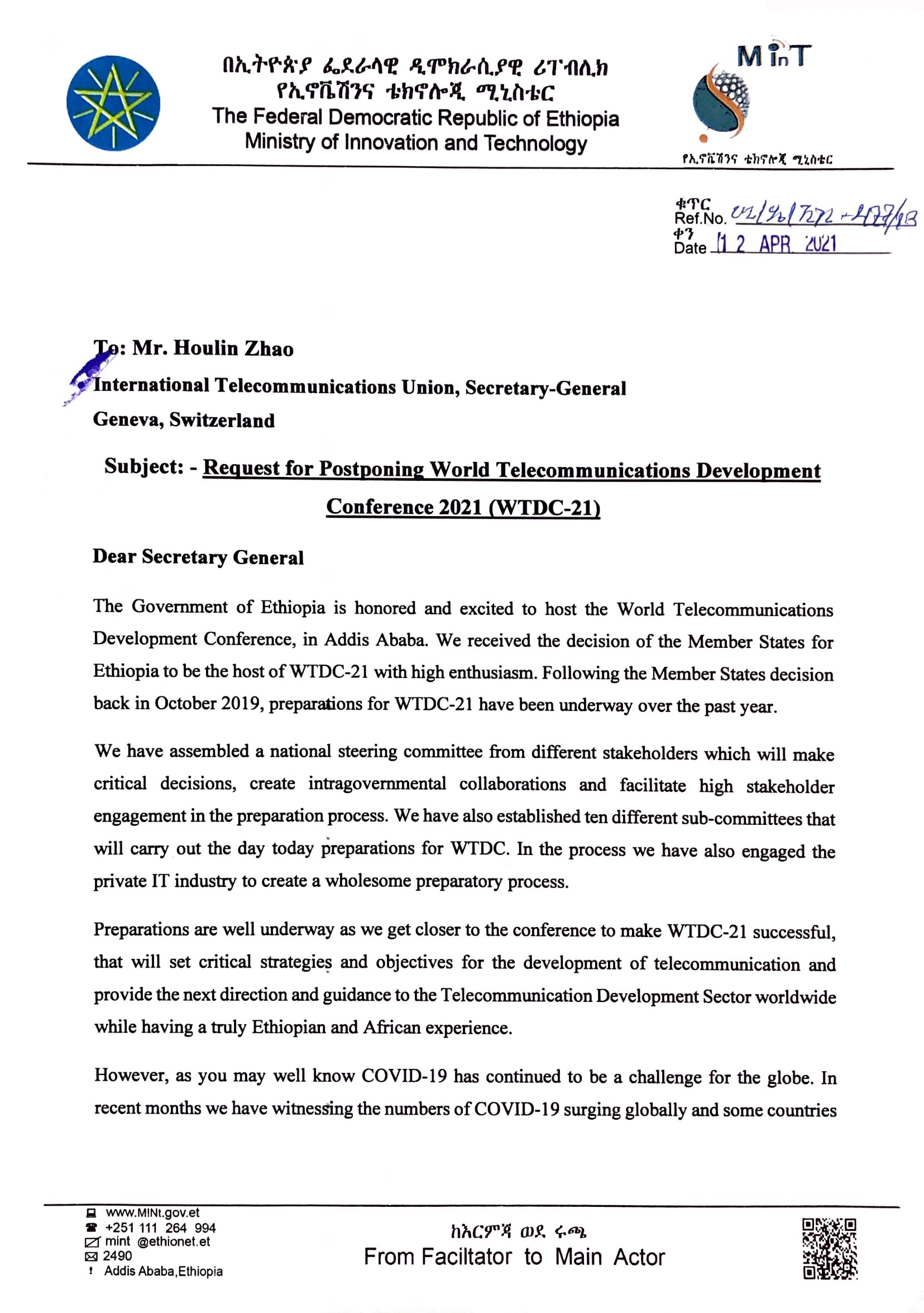 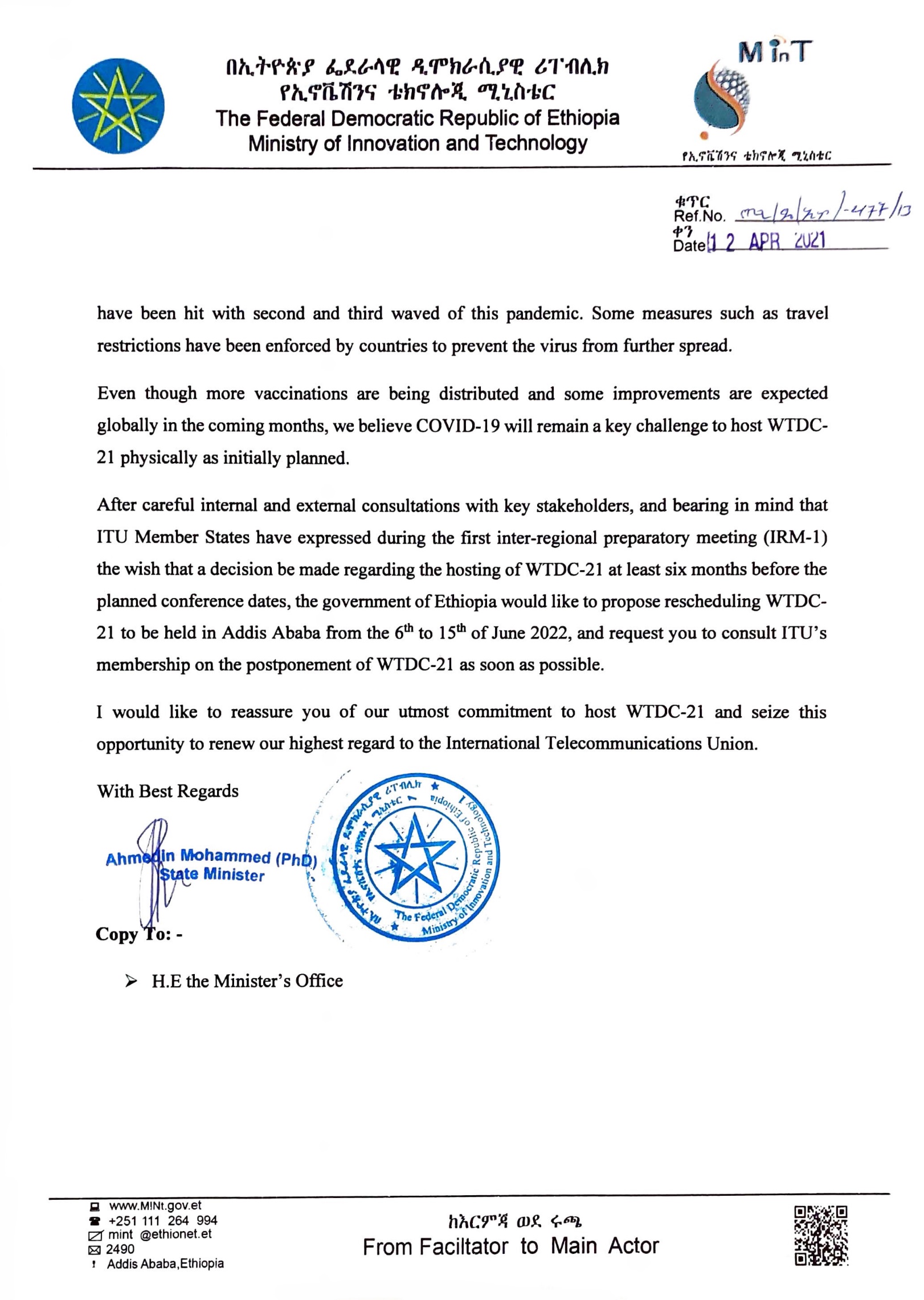 Council 2021
Virtual consultation of councillors, 8-18 June 2021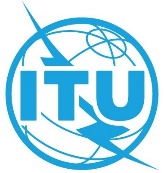 Agenda item: PL 2.10Document C21/76-EAgenda item: PL 2.1013 April 2021Agenda item: PL 2.10Original: EnglishNote by the Secretary-GeneralNote by the Secretary-GeneralLetter from the Government of Ethiopia concerning WTDC-21Letter from the Government of Ethiopia concerning WTDC-21SummaryThe Secretary-General has received a letter from the Government of Ethiopia regarding the holding of the World Telecommunication Development Conference 2021 (WTDC-21). Action requiredThe Council is invited to consider this document.